	Temeljem članka 26. Zakona o predškolskom odgoju i obrazovanju (N.N. broj. 10/97., 107/07., 94/13. i 98/19.), članka 50. Statuta Dječjeg vrtića Đakovo (URBROJ:73/2014.od 06.veljače 2014., KLASA: 012-03/19-01/1 URBROJ: 2121/35-04-19-2 od 18. lipnja 2019. godine i KLASA: 012-03/20-01/1 URBROJ: 2121/35-04-20-1 od 24. veljače 2020. godine), Upravno vijeće Dječjeg vrtića Đakovo, objavljujeN A T J E Č A Jza prijem za radno mjestoØ  POMOĆNI KUHAR/ICA - 1 izvršitelja na određeno puno 40 satno radno vrijeme, do povratka zamjenjivane radnice s dugotrajnog odsustva, probni rad 2 mjesecaØ  SPREMAČ/ICA - 1 izvršitelja na određeno nepuno 20 satno radno vrijeme, do 31.8.2022., probni rad 2 mjesecaUVJETI ZA RADNA MJESTA : Prema Zakonu o predškolskom odgoju i obrazovanju („Narodne novine“, br:10/97.,107/07.,94/13. i 98/19.) i Pravilniku o vrsti stručne spreme stručnih djelatnika te vrsti i stupnju stručne spreme ostalih djelatnika u Dječjem vrtiću („Narodne novine“, br:133/97.).Na natječaj se mogu javiti osobe oba spola, a izrazi koji se koriste u ovom natječaju, a imaju rodno značenje, koriste se neutralno i odnose se jednako na muški i ženski rod.U prijavi potrebno je navesti osobne podatke podnositelja prijave (ime i prezime, datum i mjesto rođenja, adresu stanovanja, broj telefona te po mogućnosti adresu elektroničke pošte) i obavezno navesti za kojeg izvršitelja se osoba prijavljuje. Uz prijavu na natječaj kandidati trebaju priložiti: Životopis (vlastoručno potpisan)Dokaz o stečenoj stručnoj spremi Uvjerenje o nekažnjavanju da se protiv osobe ne vodi kazneni  postupak, ne stariji od 6 mjeseciUvjerenje o nekažnjavanju  u prekršajnom postupku, ne stariji od 6 mjeseciUvjerenje/Potvrdu Centra za socijalnu skrb o ne izricanju mjere za zaštitu dobrobiti djeteta, ne starije od 6 mjeseciElektronički zapis/Potvrdu o podacima evidentiranim u matičnoj evidenciji Hrvatskog zavoda za mirovinsko osiguranje (ne stariji od mjesec dana)Isprave se prilažu u neovjerenoj preslici, a kandidat koji bude izabran, u obvezi je prije sklapanja Ugovora o radu dostaviti dokaze o ispunjavanju uvjeta u izvorniku ili ovjerenoj preslici.Podnošenjem prijave na natječaj, kandidati natječaja su izričito suglasni da Dječji vrtić Đakovo kao voditelj zbirke osobnih podataka može prikupljati, koristiti i dalje obrađivati podatke u svrhu provedbe natječajnog postupka sukladno propisima koji uređuju zaštitu osobnih podataka.Ako kandidat uz prijavu priloži dokumente u kojima osobni podaci nisu istovjetni, dužan je dostaviti i dokaz o njihovoj promjeni (preslika vjenčanog ili rodnog lista i sl.).Ako kandidat koji ostvaruje pravo prednosti pri zapošljavanju prema posebnom Zakonu: Zakonu o hrvatskim braniteljima iz Domovinskog rata i članovima njihovih obitelji („Narodne novine“ br.121/17.,98/19. i 84/21.), Zakonu o zaštiti vojnih i civilnih invalida rata  („Narodne novine“ br. 33/92., 57/92., 77/92., 27/93., 58/93., 2/94., 76/94., 108/95.,108/96.,82/01.,94/01.,103/03.,148/13. i 98/19.), Zakonu o civilnim stradalnicima iz Domovinskog rata („Narodne novine br. 84/21.) i Zakonu o profesionalnoj rehabilitaciji i zapošljavanju osoba s invaliditetom („Narodne novine“ br.157/13.,152/14., 39/18. i 32/20.), dužan je u prijavi na natječaj pozvati se na to pravo i uz prijavu priložiti sve dokaze o pravu na koje se poziva te ima prednost u odnosu na ostale kandidate samo pod jednakim uvjetima. Kandidat  koji se poziva na pravo prednosti pri zapošljavanju temeljem:Zakona o hrvatskim braniteljima iz Domovinskog rata i članovima njihovih obitelji („Narodne novine“, 121/17., 98/19. i 84/21.), uz prijavu na javni natječaj dužan je priložiti, pored dokaza o ispunjavanju traženih uvjeta i sve potrebne dokaze dostupne na poveznici: https://branitelji.gov.hr/zaposljavanje-843/843Zakon o civilnim stradalnicima iz Domovinskog rata („Narodne novine br. 84/21.), uz prijavu na javni natječaj dužan je priložiti, pored dokaza o ispunjavanju traženih uvjeta i sve potrebne dokaze dostupne na poveznici: https://branitelji.gov.hr/zaposljavanje-843/843Zakonu o profesionalnoj rehabilitaciji i zapošljavanju osoba s invaliditetom („Narodne novine“ br.157/13.,152/14., 39/18. i 32/20.), uz prijavu na javni natječaj dužan je priložiti, pored dokaza o ispunjavanju traženih uvjeta, priložiti  i dokaz o utvrđenom statusu osobe s invaliditetom te dokaz o prestanku radnog odnosa kod posljednjeg poslodavca. Urednom prijavom smatra se ona koja sadrži sve podatke i priloge navedene u natječaju. Nepotpune i nepravodobno dostavljene prijave neće se razmatrati.	Rok prijave je 8 dana od dana objavljivanja natječaja.Prijave s dokazima o ispunjavanju uvjeta natječaja dostaviti u zakonskom roku, u zatvorenim omotnicama (obavezno na poleđini omotnice navesti puno ime, prezime i adresu), na adresuDJEČJI VRTIĆ ĐAKOVO,L.Botića 7/A 31400 ĐAKOVO, s naznakom„ za natječaj“		obavezno navesti za koje radno mjesto se osoba prijavljuje(moguće navesti prijavu za više radnih mjesta)Urednom prijavom smatra se ona koja sadrži sve podatke i priloge navedene u natječaju (izuzev priloga pod točkom 6.).Nepotpune i nepravovremene prijave neće se razmatrati.Kandidati koji ispunjavaju formalne uvjete iz natječaja, biti će obaviješteni telefonski ili putem elektroničke pošte, o vremenu održavanja intervjua. O rezultatima natječaja kandidati će biti obaviješteni  u zakonskom roku, putem mrežne stranice  www.djecjivrticdjakovo.hr  i oglasne ploče Vrtića.Natječaj je objavljen na mrežnim stranicama i oglasnoj ploči HZZ te na mrežnim stranicama i oglasnoj ploči Dječjeg vrtića Đakovo dana 27.1.2022.godine i traje do 4.2.2022. godine.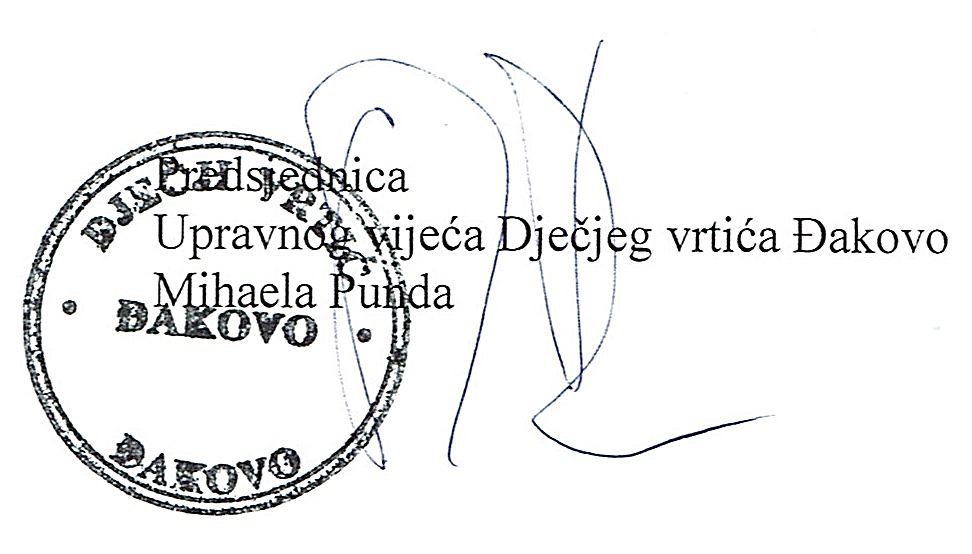 